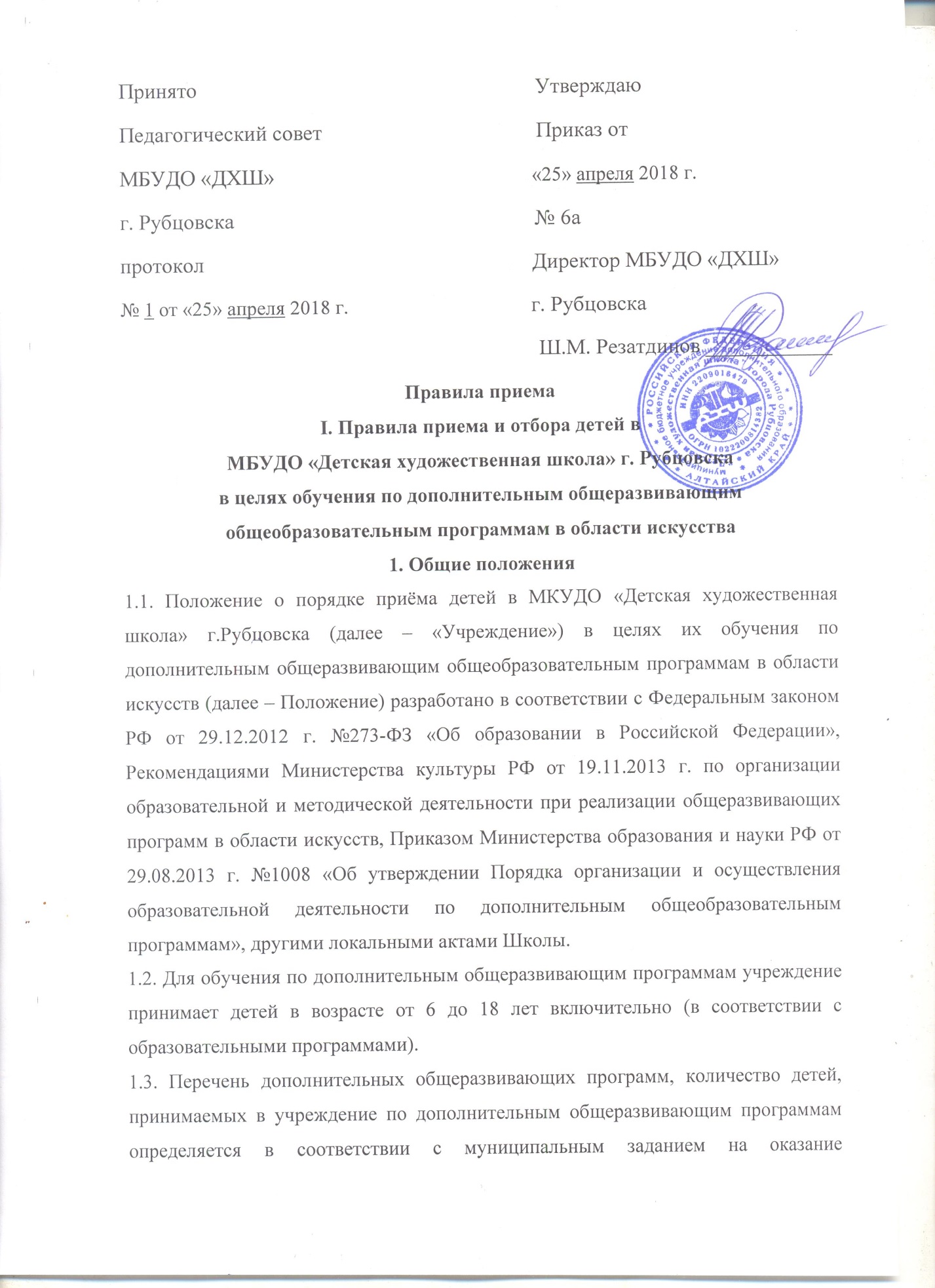 муниципальных услуг, устанавливаемым ежегодно учредителем. Количество мест для приема в целях обучения по общеразвивающим программам, осуществляемого за счет средств физического и (или) юридических лиц устанавливается учреждением самостоятельно с учетом санитарно-гигиенических норм, материально-технических и кадровых ресурсов учреждения.1.4. Приём на обучение по общеразвивающим программам на места с оплатой стоимости обучения физическими и (или) юридическими лицами проводится на условиях, определяемых локальными нормативными актами учреждения в соответствии с законодательством РФ.1.5. При приёме детей в учреждение обеспечивается соблюдение прав граждан в области образования, установленных законодательством Российской Федерации, гласность и открытость работы приёмной комиссии, объективность оценки способностей и физических данных поступающих.1.6.  Не позднее 15 апреля,  до начала приема документов, учреждение на своем информационном стенде и официальном сайте размещает следующую информацию и документы с целью ознакомления с ними поступающих, родителей (законных представителей) несовершеннолетних поступающих:- настоящее Положение;- копию Устава;- копию лицензии на осуществление образовательной деятельности;- локальные нормативные акты, регламентирующие организацию образовательной деятельности;- особенности проведения приема поступающих с ограниченными возможностями здоровья;- перечень образовательных программ, по которым объявляется прием;- количество мест для обучения по каждой общеразвивающей программе в соответствии с муниципальным заданием на оказание муниципальных услуг, устанавливаемых ежегодно учреждением;- сроки приема документов в соответствующем году;- срок проведения консультаций;- образец договора об оказании образовательных услуг за счет средств физического и (или) юридического лица;- сроки зачисления.1.7. Приёмная комиссия учреждения обеспечивает функционирование специальных телефонных линий, а также, при имеющейся возможности, раздела сайта учреждения для ответов на обращения, связанные с приёмом детей.2. Организация приёма детей2.1. Организация приёма и зачисления детей в целях их обучения по дополнительным общеразвивающим программам осуществляется приёмной комиссией учреждения.2.2. Приёмная комиссия формируются приказом директора учреждения из числа преподавателей. Рекомендуемый количественный состав приёмной комиссии – не менее трёх человек, в том числе председатель комиссии и секретарь.2.3. Председателем комиссии является директор учреждения или его заместитель по учебно-методической работе.2.4. Работу приёмной комиссии и делопроизводство, а также личный прием родителей (законных представителей) поступающих организует ответственный секретарь, назначаемый  приказом директора. Секретарь ведет протоколы заседаний приёмной комиссии.2.5.  Учреждение устанавливает сроки приёма документов в соответствующем году. Приём документов осуществляется в период с 15 апреля   по 1 сентября текущего года.2.6. Прием в учреждение в целях обучения детей по дополнительным общеразвивающим программам осуществляется по заявлению родителей (законных представителей) поступающих (приложение № 1).2.7. В заявлении о приеме указываются следующие сведения:- наименование дополнительной общеразвивающей программы, на которую планируется поступление ребенка;- фамилия, имя и отчество ребенка, дата его рождения;- фамилия, имя и отчество его родителей (законных представителей);- адрес фактического проживания ребенка;- контактные номера телефонов родителей (законных представителей) ребенка.В заявлении также фиксируется факт ознакомления (в том числе через информационные системы общего пользования) с копиями Устава Учреждения, с Лицензией на осуществление образовательной деятельности, с образовательными программами и другими документами, регламентирующими организацию и осуществление образовательной деятельности.2.8. При подаче заявления представляются следующие документы: - копия свидетельства о рождении ребенка;- заявление-согласие на обработку персональных данных;- заявление-согласие с расписанием занятий;- фотография ребенка (в количестве и формате, установленном образовательным учреждением) формат 3х4.2.9.  При проведении приёма на конкурсной основе представляется информация о проводимом конкурсе и об итогах его проведения.2.10. На каждого поступающего заводится личное дело, в котором хранятся все данные документы. Личные дела поступающих, по усмотрению учреждения, могут храниться в течение шести месяцев с момента начала приема документов.2.11. Основаниями для отказа в приеме заявления и документов, необходимых для приема, являются следующие факты:- отсутствие мест в учреждении;- обращение в учреждение вне установленных сроков приема заявлений;- обращение лица, не являющегося родителем (законным представителем) несовершеннолетнего поступающего;- отсутствие в заявлении сведений, необходимых для предоставления услуги;-  не предоставление необходимых документов;- поступающий не достиг возраста, необходимого для зачисления на обучение по избранной программе;- в заявлении содержатся нецензурные либо оскорбительные выражения, угрозы жизни,  здоровью и имуществу должностного лица или специалиста учреждения, а также членам его семьи;- текст заявления или его части не поддается прочтению;- в документах, предоставленных заявителем, содержатся серьезные повреждения, которые не позволяют однозначно истолковать содержание документа;- сведения, указанные в подлинниках документов, не соответствуют сведениям, указанным в заявлении.3. Порядок зачисления детей в учреждение, дополнительный приём3.1. Заместитель директора по учебно-воспитательной работе формирует списки поступающих по каждой общеразвивающей программе отдельно согласно порядковому регистрационному номеру заявлений  предоставляет их директору учреждения.3.2. Директор учреждения издает приказ о зачислении поступающих в состав обучающихся учреждения согласно списку обучающихся, представленному заместителем директора по учебно-воспитательной работе в рамках установленного количества мест для приема по соответствующим общеразвивающим программам.3.3. В случае приема на обучение по общеразвивающим программам за счет средств физического и (или) юридических лиц изданию приказа о зачислении поступающих в состав обучающихся предшествует заключение договора о платных услугах.3.4. Заявления о приеме после зачисления поступающего в учреждение хранится в течение всего срока хранения личного дела обучающегося.3.5. Поступающие с ограниченными возможностями здоровья, родители (законные представители) несовершеннолетнего поступающего с ограниченными возможностями здоровья дополнительно предоставляют заключение (рекомендации) психолого-медико-педагогической комиссии.3.6. Зачисление осуществляется на основании приказа директора учреждения.3.7. При наличии свободных мест в учреждении зачисление может осуществляться в течение всего учебного года.3.8. Дополнительный приём на обучение по дополнительным общеразвивающим программам в области искусств может проводиться в течение всего учебного года при наличии вакантных мест.II. Правила приема и отбора детей в МБУДО «Детская художественная школа» г.Рубцовскав целях обучения по дополнительным предпрофессиональным общеобразовательным программам в области искусства1. Общие положения1.1. Правила приема и порядок отбора детей в целях их обучения по дополнительным предпрофессиональным общеобразовательным программам в области искусств (далее по тексту – образовательные программы в области искусств) разрабатываются образовательным учреждением самостоятельно в соответствии Федеральным Законом № 273-ФЗ «Об образовании в Российской Федерации» от 29.12.2012 г., и на основании федеральных государственных требований, установленных к минимуму содержания, структуре и условиям реализации этих программ, а также срокам их реализации (далее по тексту – ФГТ). 2. Порядок приема2.1. МБУДО «Детская художественная школа» города Рубцовска (далее по тексту – «Учреждение») объявляет прием детей для обучения по общеобразовательным программам в области искусств только при наличии лицензии на осуществление образовательной деятельности по этим общеобразовательным программам.2.2. В первый класс прием детей  проводится в зависимости от срока реализации образовательной программы в области искусств:- по 5-6- летней  образовательной программе – в возрасте от   десяти до двенадцати лет. В отдельных случаях с учетом индивидуальных способностей поступающего и особенностей вида искусств, на основании решения комиссии по отбору детей, в порядке исключения, допускаются отступления от установочных возрастных требований к поступающим.2.3. Прием в учреждение осуществляется на основании результатов отбора детей, проводимого с целью выявления их творческих способностей, необходимых для освоения соответствующих общеобразовательных программ в области искусств. До проведения отбора детей учреждение вправе проводить предварительные просмотры, консультации в установленном порядке. 2.4. С целью организации приема и проведения отбора детей в учреждение создаются приемная комиссия, комиссия по отбору детей, апелляционная комиссия. Составы данных комиссий утверждаются директором учреждения.2.5. При приеме детей в учреждение обеспечивается соблюдение прав граждан в области образования, установленных законодательством Российской Федерации, гласность и открытость работы приемной комиссии, объективность оценки способностей и склонностей поступающих, доступность руководства приемной комиссии на всех этапах проведения приема детей.2.6. Не позднее 15 апреля текущего года до начала приема документов учреждение на своем информационном стенде и официальном сайте должно разместить следующую информацию и документы с целью ознакомления с ними родителей (законных представителей) поступающих:- копию устава;- копию лицензии на осуществление образовательной деятельности (с приложениями);- локальные нормативные акты, регламентирующие организацию образовательного процесса по образовательным программам в области искусств;- условия работы приемной комиссии, комиссий по отбору детей и апелляционной комиссии;- количество мест для приема детей на первый год обучения (в первый класс) по каждой общеобразовательной программе в области искусств, а также – при наличии – количество вакантных мест для приема детей в другие классы (за исключением выпускного);- сроки приема документов для обучения по общеобразовательным программам в области искусств в соответствующем году;- сроки проведения отбора детей в соответствующем году;- формы отбора детей и их содержание по каждой реализуемой образовательной программе в области искусств;- требования, предъявляемые к уровню творческих способностей поступающих (по каждой из форм отбора);- систему оценок, применяемую при проведении отбора в образовательном учреждении;- условия и особенности проведения отбора для детей с ограниченными возможностями здоровья, не препятствующими освоению учебного плана в полном объеме;- правила подачи и рассмотрения апелляций по результатам отбора детей; - сроки зачисления детей в образовательное учреждение.2.7. Количество детей, принимаемых в учреждение для обучения по общеобразовательным программам в области искусств, определяется в соответствии с муниципальным заданием на оказание муниципальных услуг, устанавливаемым ежегодно учредителем.2.8. Приемная комиссия учреждения обеспечивает функционирование специальных телефонных линий для ответов на обращения, а также раздела сайта, связанного с приемом детей в образовательное учреждение.3. Организация приема детей3.1. Организация приема детей осуществляется приемной комиссией учреждения (далее – приемная комиссия). Председателем приемной комиссии является директор учреждения.3.2. Работу приемной комиссии и делопроизводство, а также личный прием родителей (законных представителей) поступающих организует ответственный секретарь, который назначается директором учреждения.3.3. Учреждение самостоятельно устанавливает сроки приема документов в соответствующем году. Прием документов осуществляется в период с 15 апреля по 25 мая текущего года.3.4. Прием в учреждение в целях обучения детей по общеобразовательным программам в области искусств осуществляется по заявлению родителей (законных представителей) поступающих (Приложение №1). 3.5. В заявлении о приеме указываются следующие сведения:- наименование образовательной программы в области искусств, на которую планируется поступление ребенка; - фамилия, имя и отчество ребенка, дата и место его рождения;- фамилия, имя и отчество его родителей (законных представителей);- адрес фактического проживания ребенка;- номера телефонов родителей (законных представителей) ребенка.В заявлении также фиксируется факт ознакомления (в том числе через информационные системы общего пользования) с копиями устава образовательного учреждения, лицензии на осуществление образовательной деятельности, с правилами подачи апелляции при приеме по результатам проведения отбора детей, образовательными программами, другими документами, регламентирующими образовательную деятельность, правами и обязанностями обучающихся. 3.6. При подаче заявления представляются следующие документы:- копия свидетельства о рождении ребенка;- заявление-согласие на обработку персональных данных;- заявление-согласие с расписанием занятий;- фотография ребенка (в количестве и формате, установленном образовательным учреждением) формат 3х4.3.7. На каждого поступающего заводится личное дело, в котором хранятся все представленные документы и материалы результатов отбора. Личные дела поступающих хранятся в учреждении в течение всего срока обучения с момента начала приема документов.4. Организация проведения отбора детей4.1. Для организации проведения отбора детей в учреждение формируются комиссии по отбору детей. 4.2. Комиссия по отбору детей формируется приказом директора учреждения из числа преподавателей учреждения, участвующих в реализации общеобразовательных программ в области искусств. Количественный состав комиссии по отбору детей – не менее трех человек, в том числе председатель комиссии по отбору детей. Секретарь комиссии по отбору детей может не входить в ее состав.4.3. Председателем комиссии по отбору детей должен быть работник образовательного учреждения из числа педагогических работников, имеющих высшее профессиональное образование, соответствующее профилю образовательной программы в области искусств. 4.4. Председатель комиссии по отбору детей организует деятельность комиссии, обеспечивает единство требований, предъявляемых к поступающим при проведении отбора детей.4.5. Секретарь комиссии по отбору детей назначается директором учреждения из числа работников образовательного учреждения. Секретарь ведет протоколы заседаний комиссии по отбору детей, представляет в апелляционную комиссию необходимые материалы.5. Сроки и процедура проведения отбора детей5.1. Учреждение самостоятельно устанавливает сроки проведения отбора детей в соответствующем году. Рекомендуемый период отбора детей с 25 мая по 10 июня текущего года.5.2. Отбор детей проводится в формах просмотров, показов, устных ответов и др. Формы проведения отбора детей по конкретной образовательной программе устанавливаются образовательным учреждением самостоятельно с учетом ФГТ. 5.3. Установленные учреждением содержание форм отбора (требования к поступающим) и система оценок должны гарантировать зачисление в учреждение детей, обладающих творческими способностями в области искусств, необходимыми для освоения соответствующих общеобразовательных программ в области искусств.5.4. При проведении отбора детей присутствие посторонних лиц не рекомендуется.5.5. Решение о результатах отбора принимается комиссией по отбору детей на закрытом заседании простым большинством голосов членов комиссии, участвующих в заседании, при обязательном присутствии председателя комиссии или его заместителя. При равном числе голосов председатель комиссии по отбору детей обладает правом решающего голоса.5.6. На каждом заседании комиссии по отбору детей ведется протокол, в котором отражается мнение всех членов комиссии о выявленных у поступающих творческих способностях и, при необходимости, физических данных. Протоколы заседаний комиссии по отбору детей хранятся в архиве учреждения до окончания обучения в образовательном учреждении всех лиц, поступивших на основании отбора в соответствующем году. 5.7. Результаты по каждой из форм проведения отбора объявляются не позднее трех рабочих дней после проведения отбора. Объявление указанных результатов осуществляется путем размещения пофамильного списка на информационном стенде и на официальном сайте учреждения.5.8. Комиссия по отбору детей передает сведения об указанных результатах в приемную комиссию образовательного учреждения не позднее следующего рабочего дня после принятия решения о результатах отбора.5.9. Поступающие, не участвовавшие в отборе в установленные учреждением сроки по уважительной причине (вследствие болезни или по иным обстоятельствам, подтвержденным документально), допускаются к отбору совместно с другой группой поступающих, или в сроки, устанавливаемые для них индивидуально в пределах общего срока проведения отбора детей.6. Подача и рассмотрение апелляции.Повторное проведение отбора детей6.1. Родители (законные представители) поступающих вправе подать письменное заявление об апелляции по процедуре проведения отбора (далее – апелляция) в апелляционную комиссию не позднее следующего рабочего дня после объявления результатов отбора детей.6.2. Состав апелляционной комиссии утверждается приказом директора учреждения одновременно с утверждением состава комиссии по отбору детей. Апелляционная комиссия формируется в количестве не менее трех человек из числа работников учреждения, не входящих в состав комиссий по отбору детей.6.3. Апелляция рассматривается не позднее одного рабочего дня со дня ее подачи на заседании апелляционной комиссии, на которое приглашаются родители (законные представители) поступающих, не согласные с решением комиссии по отбору детей. Для рассмотрения апелляции секретарь комиссии по отбору детей направляет в апелляционную комиссию протоколы заседания комиссии по отбору детей, творческие работы детей (при их наличии).6.4. Апелляционная комиссия принимает решение о целесообразности или нецелесообразности повторного проведения отбора в отношении поступающего, родители (законные представители) которого подали апелляцию. Данное решение утверждается большинством голосов членов комиссии, участвующих в заседании, при обязательном присутствии председателя комиссии. При равном числе голосов председатель комиссии обладает правом решающего голоса.Решение апелляционной комиссии подписывается председателем данной комиссии и доводится до сведения подавших апелляцию родителей (законных представителей) под роспись в течение одного дня с момента принятия решения.На каждом заседании апелляционной комиссии ведется протокол.6.5. Повторное проведение отбора детей проводится в течение трех рабочих дней со дня принятия решения о целесообразности такого отбора в присутствии одного из членов апелляционной комиссии. Подача апелляции по процедуре проведения повторного отбора детей не допускается.7. Порядок зачисления детей. Дополнительный прием детей7.6. Зачисление в учреждение в целях обучения по общеобразовательным программам в области искусств проводится после завершения отбора в сроки: с 10 по 15 июня. 7.7. Основанием для приема в учреждение является приказ директора о зачислении. 7.8. При наличии мест, оставшихся вакантными после зачисления по результатам отбора детей, учредитель может предоставить учреждению право проводить дополнительный прием детей на общеобразовательные программы в области искусств. Зачисление на вакантные места проводится по результатам дополнительного отбора и должно заканчиваться до начала учебного года.7.9. Организация дополнительного приема и зачисления осуществляется в соответствии с ежегодными правилами приема в учреждение, при этом сроки дополнительного приема детей публикуются на официальном сайте и на информационном стенде учреждения.7.10. Дополнительный отбор детей осуществляется с 20 по 29 августа текущего года в том же порядке, что и отбор, проводившийся в первоначальные сроки.Приложение №1                                                                                  Директору МБУДО «ДХШ» г. Рубцовска                                                                                         Резатдинову Ш.М.  от                                                                                          ________________________________________                                                                                                                         (Ф.И.О. родителя (законного представителя))З а я в л е н и еПрошу принять в число учащихся МБУДО «ДХШ» г. Рубцовска моего дочь (сына) на обучение по общеобразовательной программе  в области искусств:- программа в области изобразительного искусства «Живопись»;- программа в области декоративно-прикладного искусства «Декоративно-прикладное творчество».Сведения о ребенкеФ.И.О. ребенка __________________________________________________________________Число, месяц, год рождения__________________________________________Гражданство _______________________________________________________Домашний адрес, телефон____________________________________________Обучается в общеобразовательной школе  №__________ класс_____________Сведения о родителяхОтец: Фамилия, имя, отчество________________________________________  Гражданство_______________________________________________________           Место работы_________________________________________________           Занимаемая должность, служебный телефон ______________________           Домашний, сотовый, телефоны __________________________________Мать: Фамилия, имя, отчество________________________________________           Гражданство_______________________________________________________           Место работы_________________________________________________            Занимаемая должность, служебный телефон ______________________            Домашний, сотовый, телефоны _________________________________С условиями отбора детей, поступающих по дополнительной предпрофессиональной общеобразовательной  программе в области искусств согласен _______________                                                                                                                                                         (подпись)С документами и локальными актами МБУДО «ДХШ» г. Рубцовска:- Устав школы;- Лицензия на право осуществления образовательной деятельности;- Правила подачи апелляции по результатам проведения отбора детей;- Правила внутреннего распорядка для обучающихся;- Иные локальные акты, регламентирующие образовательную деятельность.Ознакомлен(а) ______________                                             (подпись) Дата ___________                                                                                    Подпись _________________                                                          Приложение к заявлению: - копия свидетельства о рождении ребенка;- заявление-согласие на обработку персональных данных;- заявление-согласие с расписанием занятий;- фото ребенка 3 x 4.